АДМИНИСТРАЦИЯ ЧЕРЕПОВЕЦКОГО МУНИЦИПАЛЬНОГО РАЙОНАУПРАВЛЕНИЕ ОБРАЗОВАНИЯПРИКАЗот 08.04.2015                                                                                                                  № 70                                                                                                                                           г.ЧереповецО проведении мониторинга качества образования Во исполнение статьи 97 Федерального закона от 29.12.2012 № 273-ФЗ «Об образовании в Российской Федерации», постановления Правительства Российской Федерации от 05.08.2013 № 662 «Об осуществлении мониторинга системы образования», пунктов 13, 19 Федерального государственного образовательного стандарта начального общего образования (утвержден приказом Минобрнауки России от 06.10.2009 № 373 ),  регионального плана-графика введения федеральных государственных образовательных стандартов основного общего образования (утвержден приказом Департамента образования от 26.02.2015 № 552), муниципального плана-графика введения федеральных государственных образовательных стандартов основного общего образования (утвержден приказом управления образования администрации района от 28.10.2014 № 199), ПРИКАЗЫВАЮ:		1. Провести мониторинг по оценке качества начального общего образования в условиях введения ФГОС (далее – Мониторинг) в период с 21 апреля по 15 мая 2015 года в четвертых классах общеобразовательных организаций района, участвующих в региональной выборке (приложение 1).Утвердить график проведения мероприятий (приложение 2).3. Назначить муниципальным координатором проведения Мониторинга Л.Б.Киселеву,  инспектора управления образования.4. Возложить ответственность за проведение Мониторинга и подготовку отчетной документации на руководителей образовательных организаций.5. В образовательных организациях, участвующих в Мониторинге:5.1. Назначить ответственных за организацию и  проведение Мониторинга.5.2. Назначить общественных уполномоченных по проведению Мониторинга.5.3. Ознакомить родительскую общественность с процедурой Мониторинга.5.4. Обеспечить информационную безопасность при доставке, получении, хранении  использовании материалов для проведения Мониторинга.6. Утвердить Положение о мониторинге качества образования в условиях введения федеральных государственных стандартов начального общего образования (приложение 3).7. Контроль за исполнением приказа возложить на О.Н.Кашину, заместителя начальника управления администрации района.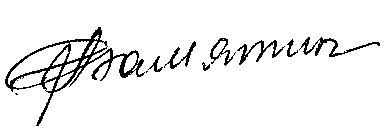 Начальник управления									А.С. ЗамятинПриложение 1Перечень общеобразовательных организаций – участников мониторинга 
 по региональной выборке в 2014/2015 учебном годуПеречень общеобразовательных организаций – участников мониторинга 
 в 2014/2015 учебном годуУТВЕРЖДЕН приказом управления образования администрации района от 08.04.2015 № 70 (приложение 2)График проведения мероприятийМОУ «Тоншаловская средняя общеобразовательная школа» (принимает участие в мониторинговых исследованиях: комплексная работа, групповые проекты, анкетирование учащихся, учителей, родителей.УТВЕРЖДЕН Оприказом управления образования администрации района от 08.04.2015 № 70 (приложение 3)ПОЛОЖЕНИЕо мониторинге качества образования в условиях введении федеральных государственных стандартов общего образования1.Общие положения1.1 Положение о мониторинге качества образования в условиях введения федеральных государственных образовательных стандартов общего образования (далее – положение) разработано в соответствии со следующими нормативными актами:-  Федеральным законом от 29.12.2012 № 273-ФЗ «Об образовании в Российской Федерации» (ред. 29.12.2014);-  Федеральным законом  от 17.07.2006 № 152-ФЗ «О персональных данных» (ред. 23.07.2013);- Национальной образовательной инициативой «Наша новая школа» (утверждена указом Президента Российской Федерации от 04.02.2010 № ПР-271);- постановлением Правительства Российской Федерации от 05.08.2013 № 662 «Об осуществлении мониторинга системы образования»;- Федеральной целевой программой развития образования на 2011-2015 годы (утверждена постановлением Правительства Российской Федерации от 07.02.2011  № 61 с последующими изменениями и дополнениями);- Государственной программой Российской Федерации «Развитие образования» на 2013-2020 годы (утверждена распоряжением Правительства Российской Федерации от 15.05.2013 № 792-з);- Распоряжением Правительства Российской федерации от 30.12.2012 № 2620–р «Об утверждении плана мероприятий («дорожной карты») «Изменения в отраслях социальной сферы, направленные на повышение эффективности образования и науки»;- распоряжением Правительства Российской Федерации от 30.03.2013 № 487   «Об утверждении плана мероприятий по формированию независимой системы оценки качества работы организаций, оказывающих социальные услуги, на 2013-2015 годы»;- Федеральным государственным образовательным стандартом начального общего образования (утвержден приказом Минобрнауки России от 06.10.2009 № 373 (ред. от 26.11.2010, от 22.09.2011, от 29.12.2014);- Федеральным государственным образовательным стандартом основного общего образования (утвержден приказом Минобрнауки России от 17.12.2010         № 1897 (ред. от 29.12.2015, от 29.12.2014);- Федеральным государственным образовательным стандартом среднего общего образования (утвержден приказом Минобрнауки России от 17.05.2012           № 413 (ред. от 29.12.2015, от 29.12.2014);- приказ Министерства образования и науки Российской Федерации от07.04.2014 № 276 «Об утверждении порядка аттестации педагогических работников организаций, осуществляющих образовательную деятельность»;- приказ Минобрнауки России от 17.06.2013 № 462 «Об утверждении Порядка проведения самообследования образовательной организацией»;- приказ Министерства образования и науки Российской Федерации от 10.12.2013 года № 1324 «Об утверждении показателей деятельности образовательной организации, подлежащей самообследованию»;- Постановление Правительства Российской Федерации от 10.07.2013 №582 «Об утверждении Правил размещения на официальном сайте образовательной организации в информационной - телекоммуникационной  сети «Интернет» и обновления информации об образовательной организации»;- Письмо  Министерства  труда  и  социальной  защиты  от 26.09.2014 № 11-3/10/П-5546 «О перечне мероприятий по организации проведения в субъекте Российской Федерации независимой оценки качества оказания услуг организациями в сфере культуры, социального обслуживания, охраны здоровья и образования в соответствии с ФЗ»;- Письмо Министерства образования и науки Российской Федерации от 03.04.2015 № АП-512/02 «О направлении методических рекомендаций по независимой оценке качества образования»;- Государственной программой «Развитие образования Вологодской области на 2013-2017 годы» (утверждена постановлением Правительства Вологодской области от 22.10.2012 № 1243);- Постановлением Правительства Вологодской области от 25.02.2013 № 201«Об утверждении плана мероприятий («Дорожной карты») «Изменения, направленные на повышение эффективности образования» на 2013-2018 годы (в ред. Постановлений Правительства Вологодской области от 25.04.2013 № 452, от 05.08.2013 № 795,  от 19.05. 2014 года №419);- Постановление администрации Череповецкого муниципального района от 02.02.2015 № 191«Об утверждении плана мероприятий («дорожной карты») 1.2. Положение распространяется на образовательные организации Череповецкого муниципального района, имеющие государственную  аккредитацию и реализующие основные образовательные программы в соответствии с федеральными государственными  образовательными стандартами (далее – образовательные программы).1.3. Мониторинг качества образования в условиях реализации федеральных государственных образовательных стандартов общего образования (далее – Мониторинг) включает в себя:- оценку состояния системы образования Череповецкого муниципального района.1.4. Объекты Мониторинга образуют четыре основные группы: субъекты образовательной деятельности, содержание образовательной деятельности и организация образовательного процесса по образовательным программам, условия (кадровые, материально-технические, информационно-методические и т.д.) и планируемые результаты реализации образовательных программ.1.5. Мониторинг проводится по инициативе управления образования администрации Череповецкого муниципального района (далее – управление образования района), общеобразовательных организаций, а также общественности.1.6. Процедуры Мониторинга осуществляются в соответствии с нормативными правовыми документами федерального, регионального и муниципального уровней, а также локальными документами общеобразовательных организаций.1.7. В настоящем положении используются следующие понятия:качество образования - комплексная характеристика образовательной     деятельности и подготовки обучающихся, выражающая степень их соответствия федеральным государственным образовательным стандартам, федеральным государственным требованиям и (или) потребностям физического или юридического лица, в интересах которого осуществляется образовательная деятельность, в том числе степень достижения планируемых результатов образовательной программы;мониторинг системы образования – систематическое стандартизированное наблюдение за состоянием образования и динамикой изменений его результатов, условиями осуществления образовательной деятельности, контингентом обучающихся, учебными и внеучебными достижениями обучающихся, профессиональным достижениями выпускников организаций, осуществляющих образовательную деятельность, состоянием сети организаций, осуществляющих образовательную деятельность;индивидуальные показатели и индикаторы мониторинга – это комплекс показателей и индикаторов, которые разрабатываются в соответствии с требованиями и в рамках мониторинговых исследований, утверждаемых на федеральном, региональном, муниципальном и институциональном уровнях;индивидуальные образовательные (учебные и внеучебные) достижения обучающихся – планируемые результаты, закрепленные в федеральных государственных образовательных стандартах основной образовательной программе, основные достижения и способности, полученные выпускниками в результате обучения в общеобразовательной организации;предметные результаты – это индивидуальные образовательные результаты, включающие освоенный обучающимися в ходе изучения учебного предмета (предметной области) опыт специфической для данной предметной области деятельности по получению нового знания, его преобразованию и применению, а также систему основополагающих элементов научного знания, лежащих в основе современной научной картины мира.метапредметные результаты – это индивидуальные образовательные результаты, включающие освоенные обучающимися универсальные учебные действия (познавательные, регулятивные и коммуникативные), обеспечивающие овладение ключевыми компетенциями, составляющими  основу умения учиться, и межпредметными понятиями; способы деятельности, применимые как в рамках образовательного процесса, так и при решении проблем в реальных жизненных ситуациях, освоенные обучающимися на базе одного или всех учебных предметов;личностные результаты – это индивидуальные образовательные результаты, включающие готовность и способность обучающихся к саморазвитию, сформированность мотивации к обучению и познанию, ценностно-смысловые установки обучающихся, отражающие их индивидуально-личностные позиции, социальные компетенции, личностные качества; сформированность основ гражданской идентичности. Не подлежат итоговой оценке достижений обучающихся.1.8. Положение, а также дополнения и изменения к нему утверждаются приказом управления образования администрации района.2.Основные цели, задачи и принципы Мониторинга2.1. Целью проведения Мониторинга является информационная поддержка разработки и реализации государственной политики Вологодской области в сфере образования, непрерывного системного анализа и оценки состояния и перспектив развития общего образования (в том числе, в части эффективности деятельности организаций, осуществляющих образовательную деятельность), получения информации об обеспечении гарантий равного доступа всех обучающихся к качественному образованию, усиления результативности функционирования образовательной системы за счет повышения качества принимаемых для нее управленческих решений.2.2. Задачи Мониторинга:- формирование механизма единой системы сбора, обработки и хранения информации о состоянии системы качества общего образования;- координация мониторинговых исследований на муниципальном уровне.- отслеживание динамики, выявление основных тенденций и факторов в развитии муниципальной системы образования для своевременного принятия управленческих решений;2.3. В основу проведения Мониторинга положены следующие организационные принципы:- объективность, достоверность, полнота и системность информации о качестве общего образования;-  реалистичность требований, норм и показателей качества общего образования, их социальная значимость;	-  открытость, прозрачность мониторинговых процедур;	- оптимальность использования источников первичных данных для определения показателей и эффективности образования (с учетом возможности их многократного использования и экономической обоснованности);- минимизации системы показателей с учетом потребностей разных уровней управления системой образования;- инструментальность и технологичность используемых показателей (с учетом существующих возможностей сбора данных, методик измерений, анализа и интерпретации данных, подготовленности к их восприятию);- сопоставимость системы показателей с региональными, федеральными и международными аналогами;- доступность информации о состоянии и качестве образования для официальных групп потребителей;- соблюдение морально-этических норм при проведении мониторинговых процедур;- единство создаваемого пространства и подходов на различных уровнях системы образования в вопросах реализации мониторинговых исследований (содержания, технологий, используемого инструментария и т.п.).Требования к показателям и индикаторам Мониторинга3.1. Мониторинг осуществляется на основе системы показателей и индикаторов, характеризующих основные аспекты качества образования (качество результата, качество условий и качество процесса).Мониторинг включает инвариантную составляющую (критерии и показатели,  обеспечивающие наличие обязательной информации о системе образования региона, и утверждаемые на региональном уровне) и вариативную составляющую (критерии и показатели, обеспечивающие наличие дополнительной информации  о системе образования Череповецкого муниципального района, общеобразовательной организации, и утверждаемые на соответствующих уровнях).3.2. Требования к системе показателей и индикаторов:- необходимость и достаточность: система показателей должна быть построена таким образом, чтобы они не дублировали друг друга и в целом обеспечивали получение полной информации по всем  уровням системы оценки качества;- оперативность: система показателей должна обеспечивать быстрый сбор             информации в целях принятия управленческих решений;- экономическая целесообразность (процесс измерения и расчета показателей/ индикаторов должен быть относительно дешевым по трудозатратам);- универсальность: система показателей должна быть инвариантной для социально-экономических и других особенностей субъекта РФ в целях технологического обеспечения сравнительного анализа мониторинговой информации на федеральном уровне;- однозначность интерпретации значение показателей (информация, которую отражают показатели, не должна допускать возможности многозначного ее толкования для эффективного принятия стратегических и оперативных управленческих решений);- открытость системы показателей для пользователей региональной системы - открытость системы показателей  региональной системы образования и эффективного использования ее ресурсов;- доступность: по возможности, индикаторы должны быть представлены в составе регулярных федеральных статистических наблюдений, ведомственной (образовательной) и вневедомственной (других отраслей) статистики, собираемой в Череповецком муниципальном районе;- цикличность: индикаторы должны обеспечивать возможность создания системы стратегического и оперативного планирования, системы прогнозирования развития отрасли.3.3. Конкретный набор системы показателей/индикаторов определяется                               приоритетами государственной (региональной) образовательной политики и    запросами официальных заказчиков и потребителей образовательных услуг в  Череповецком муниципальном районе.Участники и их функции. Основные пользователи результатов Мониторинга4.1. Управление образования администрации Череповецкого муниципального района	- определяет ответственных за организацию и проведение Мониторинга на  муниципальном уровне;	- информирует образовательные организации по вопросам организации и проведения Мониторинга;	- предоставляет информацию об образовательных организациях Череповецкого муниципального района по запросу АОУ ВО ДПО «Вологодский институт развития»;	- организует доставку и сбор материалов Мониторинга;	- обеспечивает информационную безопасность при доставке, получении, хранении  использовании материалов для проведения Мониторинга;	- обеспечивает соблюдение установленного порядка проведения Мониторинга; - обеспечивает организацию и проведение, проверку работ экспертными комиссиями и обработку результатов, а также ввод данных, полученных в результате экспертной проверки работ учащихся, в компьютерную базу данных в соответствии с порядком проведения мониторинговых исследований;	- информирует всех заинтересованных лиц о полученных результатах Мониторинга;	- проводит семинары-совещания с целью ознакомления с нормативными правовыми документами, регламентирующими процедуру Мониторинга, с ответственными за организацию Мониторинга, организаторами образовательных учреждений, а также по обсуждению проблем, выявленных в результате Мониторинга.4.2. Общеобразовательные организации:	- предоставляют в АОУ ВО ДПО «Вологодский институт развития» необходимую информацию;	- назначают лиц, ответственных за организацию и проведение Мониторинга;	- обеспечивают условия проведения Мониторинга и обработки результатов;	- принимают материалы для проведения Мониторинга из управления образования района и передают запрашиваемые материалы АОУ ВО ДПО «Вологодский институт развития» в электронном и, при необходимости, бумажном виде;	 - информируют педагогов, обучающихся и их родителей о проведении мониторинговых исследований;	- обеспечивают организацию и проведение, проверку работ предметными комиссиями и обработку результатов, а также ввод данных, полученных в результате экспертной проверки работ учащихся, в компьютерную базу данных в соответствии с порядком проведения мониторинговых исследований;	- обеспечивают достоверность предоставляемой информации.4.3. Основными пользователями результатов Мониторинга с учетом разграничений уровней доступа являются: учащиеся и их родители (законные представители); педагоги и администрация образовательной организации; органы законодательной и исполнительной власти; управление образования администрации  района,  образовательные организации, общественные организации, средства массовой информации и иные лица. 4.4. Результаты, полученные в ходе Мониторинга, могут использоваться для аттестации педагогических кадров, при самообследовании общеобразовательной организации, а также могут считаться результатами промежуточной  аттестации в соответствии с локальными документами общеобразовательных организаций.5. Организация проведения Мониторинга5.1. Мониторинговые исследования проводятся в соответствии со следующими этапами:- формирование плана-графика мероприятий по подготовке и проведению процедуры Мониторинга;- определение ответственных лиц за организацию и проведением Мониторинга на муниципальном уровне;- разработка, утверждение и публикация нормативных правовых и распорядительных документов, регламентирующих проведение Мониторинга;- сбор данных об участниках Мониторинга;- информирование участников Мониторинга на всех этапах проведения мониторинговых исследований;- обеспечение участников Мониторинга стандартизированными измерительными, диагностическими и инструктивно-методическими материалами;- подготовка специалистов для проведения Мониторинга (администраторов, экспертов, наблюдателей и др.), проведение совещаний, семинаров, инструктажей;- проведение мониторинговых исследований;- обработка и анализ результатов Мониторинга, подготовка рекомендаций по использованию результатов Мониторинга;- формирование базы данных результатов Мониторинга;- подготовка итоговых отчетов, предоставление результатов Мониторинга для их использования в соответствии с запросами;- проведение совещаний, семинаров по обсуждению результатов Мониторинга.5.2. Основные метолы, используемые для проведения мониторинговых исследований:- тестирование, анкетирование;- проведение комплексных работ, творческих проектов;- экспертное оценивание;- статистическая обработка информации.5.3. Оценка индивидуальных достижений обучающихся в рамках Мониторинга:-  проводится с использованием стандартизированных измерительных материалов, содержание которых определяется на основе федеральных государственных образовательных стандартов для образовательных организаций, реализующих образовательные программы;- содержательной и критериальной основой процедуры оценки индивидуальных достижений каждого обучающегося являются планируемые результаты образовательной программы из раздела «Выпускник научится», для оценки состояния системы общего образования – планируемые результаты образовательной программы из разделов «Выпускник научится» и  «Выпускник  получит возможность научиться».5.4. Оценка состояния системы образования в рамках Мониторинга включает в себя:- оценку индивидуальных достижений обучающихся осуществляемую с использованием стандартизированных измерительных материалов.- сбор контекстной информации по оценке качества образовательных достижений  учащихся с использованием диагностических материалов для обучающихся, их родителей (законных представителей), учителей.	5.5. Периодичность проведения мониторинговых исследований устанавливается соответствующим графиком, утверждаемым нормативными правовыми документами управления образования администрации района.Наименование муниципального образованияНаименование общеобразовательной организацииЧереповецкий муниципальный районМОУ «Ботовская средняя общеобразовательная школа»Череповецкий муниципальный районМОУ «Воскресенская средняя общеобразовательная школа»Череповецкий муниципальный районМОУ «Климовская средняя общеобразовательная школа»Череповецкий муниципальный районМОУ «Нелазская средняя общеобразовательная школа»Череповецкий муниципальный районМОУ «Тоншаловская средняя общеобразовательная школа»Череповецкий муниципальный районМОУ «Ягановская средняя  общеобразовательная школа»Череповецкий муниципальный районМОУ « Шухободская основная общеобразовательная школа»Наименование муниципального образованияНаименование общеобразовательной организацииЧереповецкий муниципальный районМОУ «Абакановская средняя общеобразовательная школаЧереповецкий муниципальный районМОУ «Домозеровская школа»Череповецкий муниципальный районМОУ «Климовская средняя общеобразовательная школа»Череповецкий муниципальный районМОУ «Малечкинская средняя общеобразовательная школа»Череповецкий муниципальный районМОУ «Мяксинская средняя общеобразовательная школа»Череповецкий муниципальный районМОУ «Сосновская средняя общеобразовательная школа»Череповецкий муниципальный районМОУ «Судская средняя общеобразовательная школа №1»Череповецкий муниципальный районМОУ «Ягницкая средняя общеобразовательная школа»Череповецкий муниципальный районМОУ «Ирдоматская основная общеобразовательная школа»Череповецкий муниципальный районМОУ «Кривецкая основная общеобразовательная школа»Череповецкий муниципальный районМОУ «Мусорская школа»Череповецкий муниципальный районМОУ «Судская основная общеобразовательная школа №2»Вид работыСроки проведения*Продолжительность  1Комплексная письменная работа28 апреля 2015 года1 урок – 45 минут2Работа по предмету «Русский язык»30 апреля  2015 года1 урок – 45 минут3Анкетирование учащихся 6 мая 2015 года1 урок – 45 минут4Работа по предмету «Математика»29 апреля   2015 года1 урок – 45 минут5Групповая работа над проектами7 мая 2015 года1 урок – 45-50 минут6Анкетирование учителей и родителейС 6 по 13 мая
2015 годаРезервные дни12 мая и 13 мая 2015 года